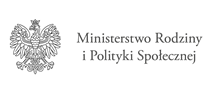 Załącznik nr 1 do ogłoszeniaKarta zgłoszenia kandydata na asystenta osobistego osoby niepełnosprawnej do Programu „Asystent osobisty osoby niepełnosprawnej" edycja 2022. 1.Dane kandydata na asystenta osobistego osoby niepełnosprawnej:Imię i nazwisko:...................................................................Data urodzenia: ...................................................................Adres zamieszkania: ...........................................................Telefon: ...............................................................................E-mail:.................................................................................2. Informacje o posiadanych kwalifikacjach (proszę zaznaczyć odpowiednią opcję):□ dokument potwierdzający uzyskanie kwalifikacji w zawodzie asystent osoby niepełnosprawnej, □ dokument potwierdzający uzyskanie kwalifikacji w zawodzie opiekun osoby starszej, □ dokument potwierdzający uzyskanie kwalifikacji w zawodzie opiekun medyczny, □ posiadanie co najmniej 6-miesięcznego, udokumentowanego doświadczenia w udzielaniu bezpośredniej pomocy osobom niepełnosprawnym np. doświadczenie zawodowe, udzielanie wsparcia osobom niepełnosprawny w formie wolontariatu. (Uwaga: do karty zgłoszeniowej należy załączyć dokumenty potwierdzające posiadane kwalifikacje lub doświadczenie) Oświadczenia1)oświadczam, że wyrażam zgodę na przetwarzanie moich danych osobowych zawartych                w niniejszym zgłoszeniu dla potrzeb niezbędnych do realizacji Programu „Asystent osobisty osoby niepełnosprawnej” –edycja 2022 (zgodnie z Rozporządzeniem Parlamentu Europejskiego i Rady (UE) 2016/679 z dnia 27 kwietnia 2016 roku oraz ustawą z dnia 10 maja 2018 r. o ochronie danych osobowych (Dz. U. z 2018 r. poz. 1000),2)oświadczam, że zapoznałem/em się z klauzulą informacyjną o przetwarzaniu danych osobowych dla osób ubiegających się o zatrudnienie w Ośrodku Pomocy Społecznej Miasta              i Gminy w Jędrzejowie.Miejscowość ....................................., data   ...............................................	 ………………………………